دانشگاه البرز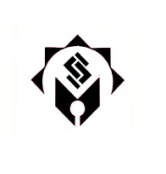 تعهدنامه اصالت پایان نامهدانشگاه البرزبسمه تعالیاينجانب ................................... دانش‌آموخته مقطع كارشناسي ارشد رشته ........................... به شماره دانشجويي ........................... كه در تاريخ ....................... از پايان‌نامه خود تحت عنوان .................................................................................................... دفاع نموده‌ام، گواهي مي‌نمايم چنانچه در پايان‌نامه خود از فكر، ايده و نوشته ديگران بهره گرفته‌ام با نقل قول مستقيم يا غير مستقيم منبع و ماخذ آن را در جاي مناسب ذكر كرده‌ام. بديهي است مسئوليت تمامي مطالبي كه نقل قول ديگران نباشد بر عهده ایجانب بوده و پاسخگوی آن خواهم بود.چنانچه بر اساس مطالب پايان‌نامه خود اقدام به انتشار مقاله، كتاب و غیره نمايم ضمن مطلع نمودن استاد راهنما، با نظر ايشان نسبت به نشر مقاله، كتاب و ... به صورت مشترك و با ذكر نام استاد راهنما مبادرت مینمايم.                                                         نام و نام خانوادگي                                                          تاريخ و امضاء